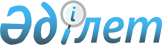 О внесении изменения и дополнения в постановление Правительства Республики Казахстан от 25 января 2002 года N 105Постановление Правительства Республики Казахстан от 6 декабря 2002 года N 105б      Правительство Республики Казахстан постановляет: 

      1. Внести в постановление  Правительства Республики Казахстан от 25 января 2002 года N 105 "Об утверждении паспортов республиканских бюджетных программ Министерства юстиции на 2002 год" следующие изменение и дополнение: 

      в приложении 14 к указанному постановлению: 

      в таблице пункта 6 графу 5 "Мероприятия по реализации программы (подпрограммы)" изложить в следующей редакции: 

      "Оснащение 79 учреждений уголовно-исполнительной системы оборудованием, средствами специального назначения и транспортными средствами (пистолеты ПМ в количестве 90, патроны к пистолету ПМ - 20000, автоматы АК - 50, патроны к автомату АК - 38600, 8 единиц медицинского оборудования, 130 единиц коммунально-бытового оборудования (электрокотлы пищевые - 41, холодильные шкафы, холодильные камеры - 42, дезинфекционные камеры - 22, стиральные машины - 10, центрифуги - 10, дизель электростанции - 4, трансформатор - 1), телефонной станцией для централизованной связи уголовно-исполнительной системы и 3 специальными и 3 служебными автомобилями)"; 

      в приложении 15 к указанному постановлению: 

      в таблице пункта 6 графу 5 "Мероприятия по реализации программ (подпрограмм) дополнить словами "Компенсация за подлежащие сносу здания и сооружения, находящиеся на территории строительства исправительного учреждения в г. Кызылорде.". 

      2. Настоящее постановление вступает в силу со дня подписания.       Премьер-Министр 

      Республики Казахстан 
					© 2012. РГП на ПХВ «Институт законодательства и правовой информации Республики Казахстан» Министерства юстиции Республики Казахстан
				